尊敬的先生/女士：1	国际电联发此信函，诚挚邀请贵主管部门或组织参加将于2012年5月21日至24日在南非德班举行的世界电信标准化全会（WTSA-12）非洲区域性筹备会议和国际电信世界大会（WCIT-12）非洲区域性筹备会议。 2	上述会议将由国际电联和非洲电信联盟联合组织，南非政府通过通信部主办上述会议。会议将在南非德班的Coastlands Umhlanga饭店和会展中心举行。电信标准化局主任马尔科姆•琼森先生将代表国际电联与非洲电信联盟秘书长Abdoulkarim Soumaila出席以上会议。3	可免费参加WTSA-12筹备会议，但仅限于国际电联非洲区成员国和ITU-T部门成员、来自非洲电信联盟的部门准成员以及其它区域组织的代表。4	可免费参加WCIT-12筹备会议，但仅限于国际电联非洲区成员国和部门成员、来自非洲电信联盟的部门准成员以及其它区域性组织的代表。5	国际电联世界电信标准化全会（WTSA-12）将自2012年11月20日至29日在阿拉伯联合酋长国迪拜举行，之前将召开全球标准专题研讨会（GSS-12）（http://itu.int/en/ITU-T/wtsa-12/pages/default.aspx）。WTSA-12非洲区域性筹备会议（2012年5月21-22日）将提供有关筹备WTSA-12的信息并就特别相关问题协调本区域的观点，以形成综合性提案提交全会。有关WTSA-12的详情可查阅以下网站：http://itu.int/en/ITU-T/wtsa-12/Pages/default.aspx。6	国际电信世界大会（WCIT-12）将自2012年12月3日至14日亦在阿拉伯联合酋长国迪拜举行WCIT-12将修订《国际电信规则》（ITR）。WCIT-12非洲区域筹备会议（2012年5月23-24日）将提供有关该会议及其筹备情况的重要信息，包括会议讨论的问题和《国际电信规则》的背景并协调将在大会上介绍的本区域的观点。有关WCIT-12的详情可查阅以下网站：http://itu.int/en/wcit-12/Pages/default.aspx。7	议程：WTSA-12和WCIT-12筹备会议的议程草案见附件1。有关这些会议的更多信息将提供在国际电联网站：http://itu.int/en/ITU-T/wtsa-12/prepmeet/Pages/default.aspx。ATU网站：www.atu-uat.org 和 DOC 网站: www.doc.gov.za。网站信息会及时更新或修改。8	口译和文件：这些会议的讨论将使用英文和法文，并将提供同声传译。请注意，这些会议为无纸会议，为了方便会议管理和文件处理，国际电联鼓励会议期间使用电子文件。网站将提供会议的电子文件。鼓励参会者携带笔记本电脑参加会议。 9	与会补贴：在仅限非洲国家和可用预算范围内，国际电联将为每一个符合条件的国家提供一份全额或两份非全额与会补贴，包括来回程飞机票和每日津贴。接受补贴的与会代表须获得各自符合条件的主管部门（人均收入2 000美元以下的低收入发展中国家）的正式授权。每个国家尽管只能获得一份全额或两份非全额与会补贴的名额，但只要该国承担自己额外参会代表的费用，其参会人数不受限制。申请与会补贴的代表需填妥附件2中的与会补贴申请表，并最迟于2012年4月20日通过电子邮件：bdtfellowships@itu.int，或传真（+41 22 730 5778）发回国际电联。10	注册：请注意，上述会议的代表注册仅通过下列网站在线进行：http://itu.int/en/ITU-T/wtsa-12/prepmeet/Pages/default.aspx。为方便对WTSA-12和WCIT-12筹备会议的组织工作做出必要安排，请尽快注册，且务必不晚于2012年5月7日。11	签证：一些国家的公民需要获得签证才能进入南非。在此情况下，必须向驻贵国的南非代表机构（使馆或领事馆）申请并领取签证。请注意，为使国际电联成员获得签证，已向各代表团发出口头通知。 请在以下网站获取签证申请表：http://www.doh.gov.za 。12	住宿：与会代表需自负其住宿费用。包括接机、转机在内的交通信息将提供在以下会议网站： http://itu.int/en/ITU-T/wtsa-12/prepmeet/Pages/default.aspx，ATU网站: www.atu-uat.org 和DOC网站： www.doc.gov.za。顺致敬意！秘书长
哈玛德•图埃博士附件：2件附件 1议程草案2012年世界电信标准化全会（WTSA-12）
非洲区域性筹备会议
（2012年5月21-22日）2012年国际电信世界大会（WCIT-12）
非洲区域性筹备会议
（2012年5月23-24日）附件 2
______________总秘书处（SG）总秘书处（SG）总秘书处（SG）总秘书处（SG）总秘书处（SG），日内瓦文号：文号：DM-12/1007致：国际电联非洲区域成员国各主管部门；国际电联非洲区域部门成员；来自非洲电信联盟的部门准成员抄送：ITU-T各研究组正副主席；无线电通信局、电信标准化局和电信发展局主任；南非常驻日内瓦代表团联系人：联系人：Arthur Levin致：国际电联非洲区域成员国各主管部门；国际电联非洲区域部门成员；来自非洲电信联盟的部门准成员抄送：ITU-T各研究组正副主席；无线电通信局、电信标准化局和电信发展局主任；南非常驻日内瓦代表团电话：电话：+41 22 730 6113致：国际电联非洲区域成员国各主管部门；国际电联非洲区域部门成员；来自非洲电信联盟的部门准成员抄送：ITU-T各研究组正副主席；无线电通信局、电信标准化局和电信发展局主任；南非常驻日内瓦代表团传真：电子邮件：传真：电子邮件：+41 22 730 5853tsbworkshops@itu.int致：国际电联非洲区域成员国各主管部门；国际电联非洲区域部门成员；来自非洲电信联盟的部门准成员抄送：ITU-T各研究组正副主席；无线电通信局、电信标准化局和电信发展局主任；南非常驻日内瓦代表团联系人：电话：传真：电子邮件：非洲电信联盟联系人：联系人：电话：传真：电子邮件：非洲电信联盟联系人：国际电联亚的斯亚贝巴区域代表处
区域主任
Andrew Rugege
+251 11 551 4977+251 11 551 7299
andrew.rugege@itu.intsg@atu-uat.org； Alice Koecha.koech@atu-uat.org致：国际电联非洲区域成员国各主管部门；国际电联非洲区域部门成员；来自非洲电信联盟的部门准成员抄送：ITU-T各研究组正副主席；无线电通信局、电信标准化局和电信发展局主任；南非常驻日内瓦代表团事由：2012年世界电信标准化全会（WTSA-12）和2012年国际电信世界大会（WCIT-12）
非洲第二次区域性筹备会议，2012年5月21-24日，南非德班2012年世界电信标准化全会（WTSA-12）和2012年国际电信世界大会（WCIT-12）
非洲第二次区域性筹备会议，2012年5月21-24日，南非德班2012年世界电信标准化全会（WTSA-12）和2012年国际电信世界大会（WCIT-12）
非洲第二次区域性筹备会议，2012年5月21-24日，南非德班2012年世界电信标准化全会（WTSA-12）和2012年国际电信世界大会（WCIT-12）
非洲第二次区域性筹备会议，2012年5月21-24日，南非德班第1天：WTSA-12区域性筹备会议
（2012年5月21日，星期一）09:00 – 09:20开幕：欢迎致辞和主旨发言开幕：欢迎致辞和主旨发言09:20 – 10:45A场会议：WTSA-12筹备工作和ITU-T工作计划和工作方法主要问题的简要介绍
目标：这场会议将审议WTSA-08（2008年，约翰内斯堡）的主要成果以及WTSA-12的筹备情况，包括WTSA-12的预期与会者、结构、目标和会务工作。会议还将介绍将在WTSA-12之前一天组织的全球标准化专题研讨会（GSS-12）的情况。会议还将审议WTSA各项主要决议和建议并研究建议WTSA-12做出的修改。会议将审议WTSA-12议程中可能出现的主要议题，其中包括各研究组的结构和有关TSAG信函通信小组的信息。A场会议：WTSA-12筹备工作和ITU-T工作计划和工作方法主要问题的简要介绍
目标：这场会议将审议WTSA-08（2008年，约翰内斯堡）的主要成果以及WTSA-12的筹备情况，包括WTSA-12的预期与会者、结构、目标和会务工作。会议还将介绍将在WTSA-12之前一天组织的全球标准化专题研讨会（GSS-12）的情况。会议还将审议WTSA各项主要决议和建议并研究建议WTSA-12做出的修改。会议将审议WTSA-12议程中可能出现的主要议题，其中包括各研究组的结构和有关TSAG信函通信小组的信息。10:45 – 11:00茶歇茶歇11:00 – 12:30B场会议：有关标准化的热门话题
目标：这场会议将探讨NGN的演进和相关接入技术、服务和网络架构的未来走向，尤其侧重于融合、家庭、办公和移动应用以及基于IP的平台。会议将探讨的其它问题包括ICT和气候变化以及一致性和互操作性。
B场会议：有关标准化的热门话题
目标：这场会议将探讨NGN的演进和相关接入技术、服务和网络架构的未来走向，尤其侧重于融合、家庭、办公和移动应用以及基于IP的平台。会议将探讨的其它问题包括ICT和气候变化以及一致性和互操作性。
12:30 – 14:00午餐午餐14:00 – 15:30C场会议：非洲区域ICT标准化工作差距
目标：这场会议将概括ICT标准化现状、国际电联特别针对非洲区域开展的标准活动，使来自该区域的政策制定者有机会表述其未来需求。会议还将包含有关标准化工作差距和更严重的数字鸿沟以及如何克服数字鸿沟的介绍。C场会议：非洲区域ICT标准化工作差距
目标：这场会议将概括ICT标准化现状、国际电联特别针对非洲区域开展的标准活动，使来自该区域的政策制定者有机会表述其未来需求。会议还将包含有关标准化工作差距和更严重的数字鸿沟以及如何克服数字鸿沟的介绍。15:30 – 16:00茶歇茶歇16:00 – 17:30D场会议：WTSA-12 – 区域性筹备工作目标：这场会议将探讨该区域关注的问题，决定应起草、审议并通过案文的提案所涉及的问题。 D场会议：WTSA-12 – 区域性筹备工作目标：这场会议将探讨该区域关注的问题，决定应起草、审议并通过案文的提案所涉及的问题。 第2天：WTSA-12区域性筹备会议（续）
（2012年5月22日，星期二）09:30 – 11:00E场会议：WTSA-12：开放的讨论就研究组重组、研究组和TSAG正副主席候选人以及加强对ITU-T新活动（包括无障碍获取、网络安全和信息社会世界峰会（WSIS）成果和落实）开展讨论。11:00 –11:30茶歇11:30 – 12:30F场会议：WTSA-12 – 区域性筹备工作目标：这场会议将讨论该区域关注的问题，确定应起草、审议并通过案文的提案所涉及的问题。 12:30 – 14:00午餐14:00 – 15:45G场会议：WTSA-12 – 区域性筹备工作目标：这场会议将讨论该区域关注的问题，确定应起草、审议并通过案文的提案所涉及的问题。15:45 –16:00茶歇16:00 – 17:00H场会议：结论总结讨论并审议即将通过的案文草案和各项区域性提案。第3天：WCIT-12区域性筹备会议
（2012年5月23日，星期三）09:00 – 09:20开幕欢迎致辞和主旨发言 09:20 – 10:45A场会议：WCIT-12筹备工作简要介绍目标：这场会议将审议理事会WCIT工作组（CWG-WCIT）的主要工作成果和
WCIT-12的筹备工作现状，包括预期的与会者、WCIT-12的目标和会务信息。10:45 – 11:00茶歇11:00 – 12:30B场会议：WCIT-12 – 主要问题目标：这场会议将审议WCIT-12可能讨论的主要问题并探讨针对1988年《国际电信规则》（ITR）提出的修改建议以及其它区域性组织提出的提案。12:30 – 13:00午餐13:00 – 14:30C场会议：WCIT-12 – 主要问题（续）目标：审议有关ITR第1条的提案。14:30 – 15:00茶歇15:00 – 16:00D场会议：WCIT-12 – 主要问题（续）目标：审议有关ITR第2条的提案。16:00 – 17:00E场会议：WCIT-12 – 主要问题（续）目标：审议有关ITR第3和第4条的提案。17:00 – 18:00F场会议：WCIT-12 – 主要问题（续）目标：审议有关ITR第6条和附件1、2和3的提案。第4天：WCIT-12区域性筹备会议
（2012年5月24日，星期四）09:30 – 11:00G场会议：WCIT-12 – 主要问题（续）目标：审议有关ITR第5和第7条的提案。11:00 – 11:30茶歇11:30 – 12:30H场会议：WCIT-12 – 主要问题（续）目标：审议有关ITR第8条的提案。12:30-14:00午餐14:00 – 15:30I场会议：WCIT-12 – 主要问题目标：审议有关ITR第9和第10条的提案和有关WCIT各项决议和决定的修订提案。15:30 – 16:00茶歇16:00 – 17:30J场会议：结论目标：审议有关WCIT-12落实问题的提案。就可能提出的WCIT-12领导职位候选人讨论达成一致性区域意见。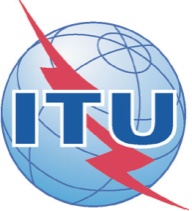 Africa Region WTSA-12 Regional Preparatory Meeting; and Africa Region WCIT-12 Regional Preparatory Meeting
(Durban, South Africa, 21-24 May 2012) Africa Region WTSA-12 Regional Preparatory Meeting; and Africa Region WCIT-12 Regional Preparatory Meeting
(Durban, South Africa, 21-24 May 2012) Africa Region WTSA-12 Regional Preparatory Meeting; and Africa Region WCIT-12 Regional Preparatory Meeting
(Durban, South Africa, 21-24 May 2012) 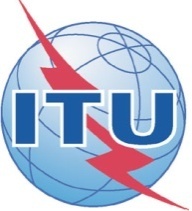 Please return to:Please return to:Fellowships ServiceITU/BDTGeneva (Switzerland)E-mail : bdtfellowships@itu.int Tel: +41 22 730  5227Fax: +41 22 730 5778 E-mail : bdtfellowships@itu.int Tel: +41 22 730  5227Fax: +41 22 730 5778 Request for a fellowship to be submitted before 20 April  2012Request for a fellowship to be submitted before 20 April  2012Request for a fellowship to be submitted before 20 April  2012Request for a fellowship to be submitted before 20 April  2012Request for a fellowship to be submitted before 20 April  2012Participation of women is encouragedParticipation of women is encouragedParticipation of women is encouragedParticipation of women is encouragedParticipation of women is encouragedRegistration Confirmation I.D. No:  		(Note:  It is imperative for fellowship holders to pre-register via the on-line registration form at: http://itu.int/en/ITU-T/wtsa-12/prepmeet/Pages/default.aspx)Country:  	Name of the Administration or Organization:  	Mr. / Ms.:  		(family name)	(given name)Title:  	Address:  	Tel:  	  Fax:  	E-Mail:  	PASSPORT INFORMATION:Date of birth:  	  Nationality:  	Passport Number:  	  Date of issue:  	In (place):  	  Valid until (date): 	Registration Confirmation I.D. No:  		(Note:  It is imperative for fellowship holders to pre-register via the on-line registration form at: http://itu.int/en/ITU-T/wtsa-12/prepmeet/Pages/default.aspx)Country:  	Name of the Administration or Organization:  	Mr. / Ms.:  		(family name)	(given name)Title:  	Address:  	Tel:  	  Fax:  	E-Mail:  	PASSPORT INFORMATION:Date of birth:  	  Nationality:  	Passport Number:  	  Date of issue:  	In (place):  	  Valid until (date): 	Registration Confirmation I.D. No:  		(Note:  It is imperative for fellowship holders to pre-register via the on-line registration form at: http://itu.int/en/ITU-T/wtsa-12/prepmeet/Pages/default.aspx)Country:  	Name of the Administration or Organization:  	Mr. / Ms.:  		(family name)	(given name)Title:  	Address:  	Tel:  	  Fax:  	E-Mail:  	PASSPORT INFORMATION:Date of birth:  	  Nationality:  	Passport Number:  	  Date of issue:  	In (place):  	  Valid until (date): 	Registration Confirmation I.D. No:  		(Note:  It is imperative for fellowship holders to pre-register via the on-line registration form at: http://itu.int/en/ITU-T/wtsa-12/prepmeet/Pages/default.aspx)Country:  	Name of the Administration or Organization:  	Mr. / Ms.:  		(family name)	(given name)Title:  	Address:  	Tel:  	  Fax:  	E-Mail:  	PASSPORT INFORMATION:Date of birth:  	  Nationality:  	Passport Number:  	  Date of issue:  	In (place):  	  Valid until (date): 	Registration Confirmation I.D. No:  		(Note:  It is imperative for fellowship holders to pre-register via the on-line registration form at: http://itu.int/en/ITU-T/wtsa-12/prepmeet/Pages/default.aspx)Country:  	Name of the Administration or Organization:  	Mr. / Ms.:  		(family name)	(given name)Title:  	Address:  	Tel:  	  Fax:  	E-Mail:  	PASSPORT INFORMATION:Date of birth:  	  Nationality:  	Passport Number:  	  Date of issue:  	In (place):  	  Valid until (date): 	CONDITIONS (Please select your preference)□  One full fellowship or  □ two partial fellowships (per eligible country)In case of two partial fellowships, chose one of the following :□ Economy class airticket (Duty station / Durban / Duty station)□ Daily subsistence allowance intended to cover accommodation, meals and misc. expenses.CONDITIONS (Please select your preference)□  One full fellowship or  □ two partial fellowships (per eligible country)In case of two partial fellowships, chose one of the following :□ Economy class airticket (Duty station / Durban / Duty station)□ Daily subsistence allowance intended to cover accommodation, meals and misc. expenses.CONDITIONS (Please select your preference)□  One full fellowship or  □ two partial fellowships (per eligible country)In case of two partial fellowships, chose one of the following :□ Economy class airticket (Duty station / Durban / Duty station)□ Daily subsistence allowance intended to cover accommodation, meals and misc. expenses.CONDITIONS (Please select your preference)□  One full fellowship or  □ two partial fellowships (per eligible country)In case of two partial fellowships, chose one of the following :□ Economy class airticket (Duty station / Durban / Duty station)□ Daily subsistence allowance intended to cover accommodation, meals and misc. expenses.CONDITIONS (Please select your preference)□  One full fellowship or  □ two partial fellowships (per eligible country)In case of two partial fellowships, chose one of the following :□ Economy class airticket (Duty station / Durban / Duty station)□ Daily subsistence allowance intended to cover accommodation, meals and misc. expenses.Signature of fellowship candidate: 	.  Date:  	Signature of fellowship candidate: 	.  Date:  	Signature of fellowship candidate: 	.  Date:  	Signature of fellowship candidate: 	.  Date:  	Signature of fellowship candidate: 	.  Date:  	TO VALIDATE FELLOWSHIP REQUEST, NAME AND SIGNATURE OF CERTIFYING OFFICIAL DESIGNATING PARTICIPANT MUST BE COMPLETED BELOW WITH OFFICIAL STAMP.Signature:  	  Date:  	TO VALIDATE FELLOWSHIP REQUEST, NAME AND SIGNATURE OF CERTIFYING OFFICIAL DESIGNATING PARTICIPANT MUST BE COMPLETED BELOW WITH OFFICIAL STAMP.Signature:  	  Date:  	TO VALIDATE FELLOWSHIP REQUEST, NAME AND SIGNATURE OF CERTIFYING OFFICIAL DESIGNATING PARTICIPANT MUST BE COMPLETED BELOW WITH OFFICIAL STAMP.Signature:  	  Date:  	TO VALIDATE FELLOWSHIP REQUEST, NAME AND SIGNATURE OF CERTIFYING OFFICIAL DESIGNATING PARTICIPANT MUST BE COMPLETED BELOW WITH OFFICIAL STAMP.Signature:  	  Date:  	TO VALIDATE FELLOWSHIP REQUEST, NAME AND SIGNATURE OF CERTIFYING OFFICIAL DESIGNATING PARTICIPANT MUST BE COMPLETED BELOW WITH OFFICIAL STAMP.Signature:  	  Date:  	